NOM :__________________________________   Date : 25 mai 2015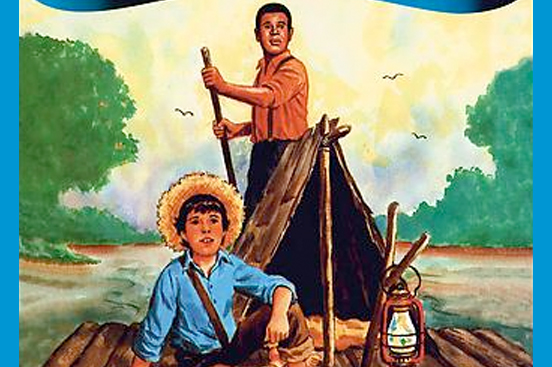 Consignes Tu regardes la vidéo de Tom Sawyer /La maison hantéehttps://www.youtube.com/watch?v=Sjjo9wZu_yo (22 min)Tu dois composer un texte narratif racontant une aventure de Tom et Huck ou la suite du récit de la maison hantée. (280 à 385 mots) Une situation initiale (50-75 mots)Un élément déclencheur (20-30 mots)Deux péripéties (75-100 mots – chacune)Un dénouement (20-30 mots)Une situation finale (40-50 mots)Des marqueurs de relation au début des paragraphes                    et entre tes idées (5)Des comparaisons (4)Des énumérations (3)Deux séquences dialoguales Un titre accrocheurTu dois faire un plan de ton texte et faire approuver tes idées par Jeannine.Un brouillonTon propre doit être à l’encre bleue et à double interlignes ou à l’ordinateur (double interlignes, 12 points).